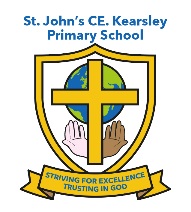 JOB DESCRIPTIONSt John’s CE Kearsley Primary SchoolClass TeacherThe appointment is subject to the current conditions of employment for teachers as contained within the School Teachers’ Pay and Conditions Document, the 1998 School Standards and Framework Act, the required standards for Qualified Teacher Status and the Standards for all Teachers 2012.This job description may be amended at any time following discussion between the Headteacher and the member of staff. It will be reviewed annually as part of the appraisal process.Teachers at this school make the education of their pupils their first concern and are accountable for achieving the highest possible standards in work and conduct. They must act with honesty and integrity; have strong subject knowledge; keep their knowledge and skills as teachers up to date and are self-critical; forge positive professional relationships; and work with parents in the best interests of their pupils.TEACHINGA teacher must:Set high expectations which inspire, motivate and challenge pupils:• Establish a safe and stimulating environment for pupils, rooted in mutual respect;• Set goals that stretch and challenge pupils of all backgrounds, abilities anddispositions;• Demonstrate consistently the positive attitudes, values and behaviour which areexpected of pupils.Promote good progress and outcomes by pupils:• Be accountable for pupils’ attainment, progress and outcomes;• Plan teaching to build on pupils’ capabilities and prior knowledge;• Guide pupils to reflect on the progress they have made and their emerging needs;• Demonstrate knowledge and understanding of how pupils learn and how this impactsupon teaching;• Encourage pupils to take a responsible and conscientious attitude to their own workand study.Demonstrate good subject knowledge and curriculum knowledge:• Have a secure knowledge of the relevant subject(s) and curriculum areas, foster andmaintain pupils’ interest in the subject and address misunderstandings;• Demonstrate a critical understanding of developments in the subject and curriculumareas and promote the value of scholarship;• Demonstrate an understanding or, and take responsibility for, promoting highstandards of literacy, articulacy and the correct use of Standard English, whateverthe teacher’s specialist subject;• If teaching early reading, demonstrate a clear understanding of systematic syntheticphonics;• If teaching early mathematics, demonstrate a clear understanding of appropriateteaching strategies.Plan and teach well-structured lessons:• Impact knowledge and develop understanding through effective use of lesson time;• Promote a love of learning and children’s intellectual curiosity;• Set homework and plan other out-of-class activities to consolidate and extend theknowledge and understanding pupils have acquired;• Reflect systematically on the effectiveness of lessons and approaches to teaching;• Contribute to the design and provision of an engaging curriculum within the relevantsubject area(s).Adapt teaching to respond to the strengths and needs of all pupils:• Know when and how to differentiate appropriately, using approaches which enablepupils to be taught effectively;• Have a secure understanding of how a range of factors can inhibit pupils’ ability tolearn, and how best to overcome these;• Demonstrate an awareness on the physical, social and intellectual development ofchildren, and know how to adapt teaching to support pupils’ education at differentstages of development;• Have a clear understanding of the needs of all pupils, including those with specialeducational needs; those of high ability; those with English as an additional language;those with disabilities; and be able to use and evaluate distinctive teachingapproaches to engage and support them.Make accurate and productive use of assessment• Know and understand how to assess the relevant subject and curriculum areas,including statutory assessment requirements;• Make use of formative and summative assessment to secure pupils’ progress;• Use relevant data to monitor progress, set targets and plan subsequent lessons;• Give pupils regular feedback, both orally and through accurate marking andencourage pupils to respond to the feedback.Manage behaviour effectively to ensure a good and safe learning environment• Have clear rules and routines for behaviour in classrooms, and take responsibility forpromoting good and courteous behaviour both in classrooms and around school, inaccordance with the school’s behaviour policy;• Have high expectations of behaviour, and establish a framework for discipline with awide range of strategies, using praise, sanctions and rewards consistently and fairly;• Manage classes effectively, using approaches which are appropriate to pupils’ needsin order to involve and motivate them;• Maintain good relationships with pupils, exercise appropriate authority and actdecisively when necessary. Fulfil wider professional responsibilities• Make a positive contribution to the wider life and ethos of the school;• Develop effective professional relationships with colleagues, knowing how and whento draw on advice and specialist support;• Take responsibility for improving teaching through appropriate professionaldevelopment, responding to advice and feedback from colleagues;• Communicate effectively with parents with regard to pupils’ achievement and wellbeing;• Deploy support staff effectively.PERSONAL AND PROFESSIONAL CONDUCTA teacher is expected to demonstrate consistently high standards of personal andprofessional conduct. The following statements define the behaviour and attitudes which setthe required standard for conduct throughout a teacher’s career.• Teachers uphold public trust in the profession and maintain high standards of ethics andbehaviour, within and outside the school, by:• Treating pupils with dignity, building relationships rooted in mutual respect, and at alltimes observing proper boundaries appropriate to a teacher’s professional position;• Have regard for the need to safeguard pupil’s well-being, in accordance with statutoryprovisions;• Showing tolerance of, and respect for, the rights of others;• Not undermining fundamental British values and mutual respect and tolerance ofthose with different faiths and beliefs;• Ensuring that personal beliefs are not expressed in ways which exploit pupil’svulnerability or might lead them to break the law.• Teachers must have proper and professional regard for the ethos, policies and practicesof the school in which they teach, and maintain high standards in their own attendanceand punctuality;• Teachers must have an understanding of, and always act within, the statutoryframeworks which set out their professional duties and responsibilities.